Об утверждении условий приватизации муниципального имущества сельского поселения Мерясовский сельсовет муниципального района Баймакский район Республики БашкортостанРуководствуясь ст.14 Федерального закона от 06.10.2003 №131-ФЗ  «Об общих принципах организации местного самоуправления в Российской Федерации», главой 30 Гражданского кодекса Российской Федерации, Федеральным законом от 21.12.2001г. №178-ФЗ «О приватизации государственного  и муниципального имущества», Соглашением «О взаимодействии Комитета по управлению собственностью Министерства земельных и имущественных отношений Республики Башкортостан по Баймакскому району и город Баймаку с Администрацией сельского поселения Мерясовский сельсовет муниципального района Баймакский район Республики Башкортостан по вопросам управления и распоряжения муниципальным имуществом», утвержденным решением Совета сельского поселения Мерясовский сельсовет № 38 от 06.07.2016 г., решениями Совета сельского поселения Мерясовский сельсовет муниципального района Баймакский район Республики Башкортостан № 37 от «06» июля 2016 г. «Об утверждении Прогнозного плана (программы) приватизации муниципального имущества на 2016 год», Администрация сельского поселения Мерясовский сельсовет муниципального района Баймакский район Республики Башкортостан   постановляет:1. Приватизировать следующее муниципальное имущество, указанное в приложении №1 к настоящему постановлению.2. Определить способ приватизации муниципального имущества: аукцион с открытой формой подачи предложений.3. Установить начальную цену муниципального имущества: в размере начальной рыночной стоимости муниципального имущества, выполненной ООО «Независимая оценка»  в отчетах об оценке рыночной стоимости муниципального имущества (Приложение №1).4. Определить форму, сроки, порядок внесения оплаты муниципального имущества: в наличной (безналичной) форме единовременно в течение десяти рабочих дней с момента заключения договора купли-продажи в валюте Российской Федерации (в рублях) в установленном порядке в бюджет сельского поселения Татлыбаевский  сельсовет муниципального района Баймакский район Республики Башкортостан.5. Установить форму, сроки, порядок перечисления задатка победителя: в течение пяти дней с даты, установленной для заключения договора купли-продажи муниципального имущества.6. Установить шаг аукциона: в размере пяти процентов от начальной рыночной стоимости муниципального имущества. 7. Управляющему делами Администрации сельского поселения Мерясовский сельсовет обнародовать на информационном стенде сельского поселения Мерясовский сельсовет, разместить на официальном сайте сельского поселения Мерясовский сельсовет в сети Интернет: http://admmeryas.ru/ информационное сообщение о проведении аукциона, образцы типовых документов, представляемых покупателями муниципального имущества, правила проведения торгов не менее чем за тридцать дней до дня осуществления продажи муниципального имущества, указанного в приложении №1 к настоящему постановлению, с содержанием необходимых сведений.8. Комитету по управлению собственностью Министерства земельных и имущественных отношений Республики Башкортостан по Баймакскому району и городу Баймаку (Рахимгулов Р.В.–по согласованию) обнародовать на информационном стенде Комитета по управлению собственностью, разместить на официальном сайте Правительства Российской Федерации в сети Интернет: www.torgi.gov.ru информационное сообщение о проведении аукциона, образцы типовых документов, представляемых покупателями муниципального имущества, правила проведения торгов не менее чем за тридцать дней до дня осуществления продажи указанного имущества.9. Управляющему делами Администрации сельского поселения  Мерясовский сельсовет обнародовать на информационном стенде сельского поселения Мерясовский сельсовет, разместить на официальном сайте сельского поселения Мерясовский сельсовет в сети "Интернет": http://admmeryas.ru/ настоящее постановление в течение десяти дней со дня принятия этого решения.10. Комитету по управлению собственностью Министерства земельных и имущественных отношений Республики Башкортостан по Баймакскому району и городу Баймаку (Рахимгулов Р.В.–по согласованию) обнародовать на информационном стенде Комитета по управлению собственностью, разместить на официальном сайте Правительства Российской Федерации в сети Интернет: www.torgi.gov.ru, настоящее постановление в течение десяти дней со дня принятия этого решения.11. Контроль за исполнением настоящего постановления оставляю за собой. Глава сельского поселенияМерясовский сельсовет                                                             Хафизова Т.М.   Приложение №1к постановлению Администрации СП Мерясовский сельсовет МР Баймакский район Республики Башкортостан№ 56 от 05.09.2016 г.Переченьприватизируемого муниципального имущества сельского поселения Мерясовский сельсовет муниципального района Баймакский район Республики Башкортостан 	*  - рыночная стоимость определена на основании отчета ООО «Независимая оценка»Глава сельского поселенияМерясовский сельсоветмуниципального районаБаймакский районРеспублики Башкортостан				                              Хафизова Т.М.БАШҠОРТОСТАН РЕСПУБЛИКАҺЫ БАЙМАҠ РАЙОНЫМУНИЦИПАЛЬ РАЙОНЫНЫҢМЕРӘҪ АУЫЛ СОВЕТЫАУЫЛ БИЛӘМӘҺЕХАКИМИӘТЕ453660, Баймаҡ районы, Мерәҫ ауылы, А. Игебаев урамы, 1Тел. 8(34751) 4-28-43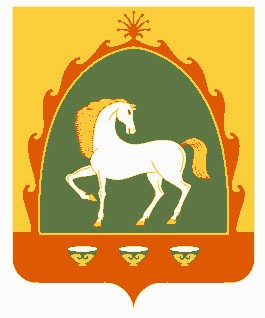 РЕСПУБЛИКА БАШКОРТОСТАНАДМИНИСТРАЦИЯСЕЛЬСКОГО ПОСЕЛЕНИЯ МЕРЯСОВСКИЙ СЕЛЬСОВЕТМУНИЦИПАЛЬНОГО РАЙОНАБАЙМАКСКИЙ РАЙОН453660, Баймакский  район, с.Мерясово, ул.А.Игибаева,1Тел. 8(34751)4-28-43ҠАРАРПОСТАНОВЛЕНИЕ«05» сентябрь 2016 йыл№ 56«05» сентября  2016 года№п/пНаименование,краткая характеристикамуниципального имуществаАдрес,местонахождение муниципального имуществаНачальнаярыночнаястоимость(руб.)Реквизиты отчета по оценке рыночной стоимости1- Нежилое здание; общая площадь: 131,6 кв.м.;Кадастровый номер: 02:06:180602:16 - Земельный участок, площадь: 171 кв.м.,Кадастровый номер 02:06:180601:6; Категория земель: земли сельскохозяйственного назначения, разрешенное использование: размещение мельницы;Республика Башкортостан, Баймакский район,с. Мерясово,ул. М.Гафури, 28А.68600Отчет № 16-07/23по оценке рыночной стоимости нежилого здания – мельницы  общей площадью 131,6  кв.м. с земельным участком площадью 171 кв.м, расположенных по адресу: Республика Башкортостан, Баймакский район, с. Мерясово, ул. М.Гафури, 28А.